DOKUMENTASI PENELITIAN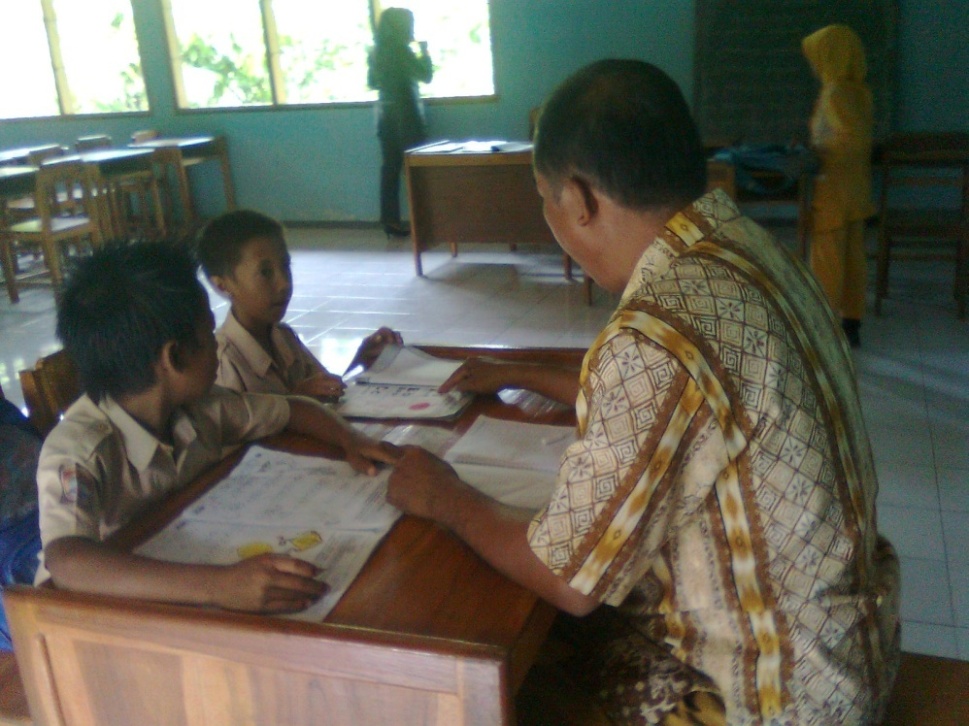 Photo 1: Tes Awal Kemampuan membaca permulaan sebelum penerapan permainan puzzle pada murid ZF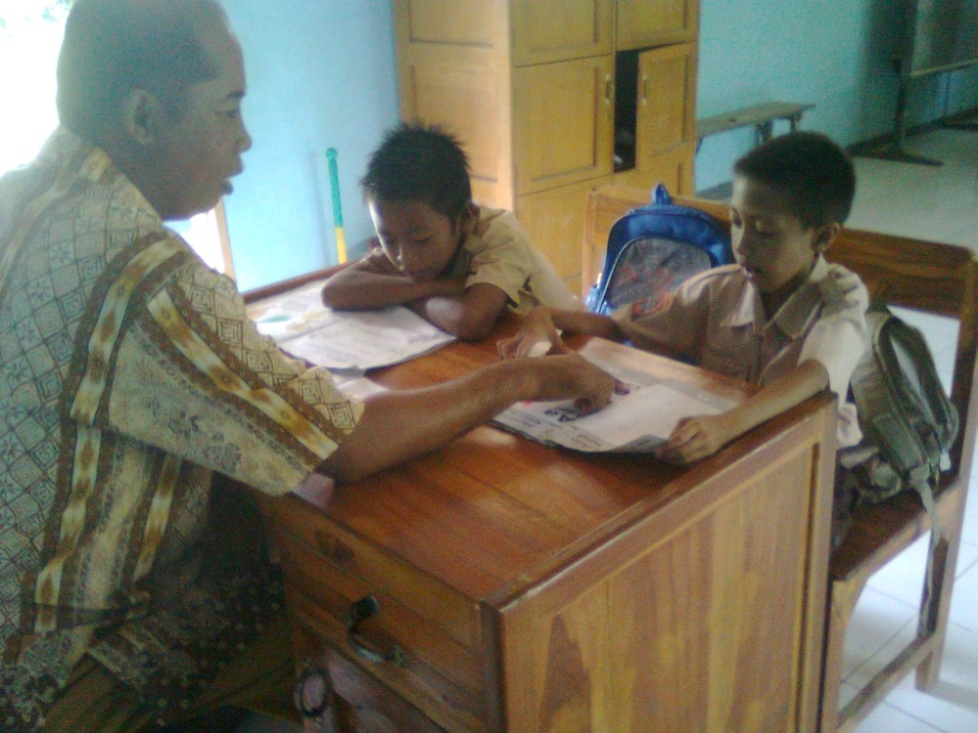 Photo 1: Tes Awal Kemampuan membaca permulaan sebelum penerapan permainan puzzle pada murid AR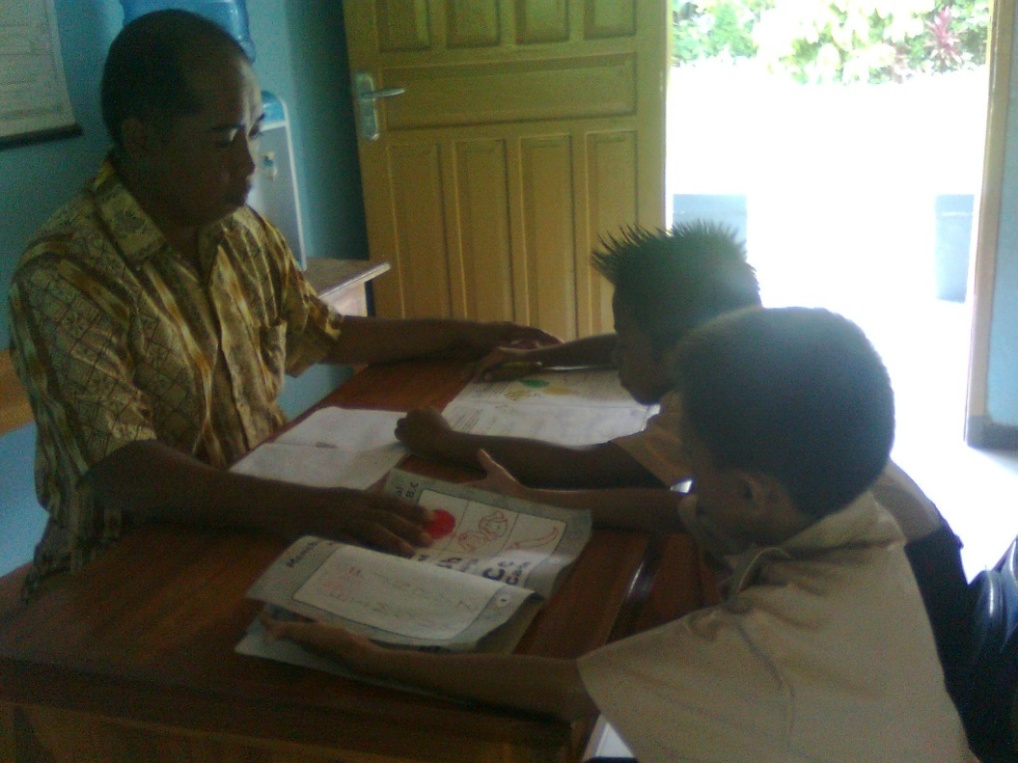 Photo 3: Peneliti menjelaskan materi yang akan dipelajari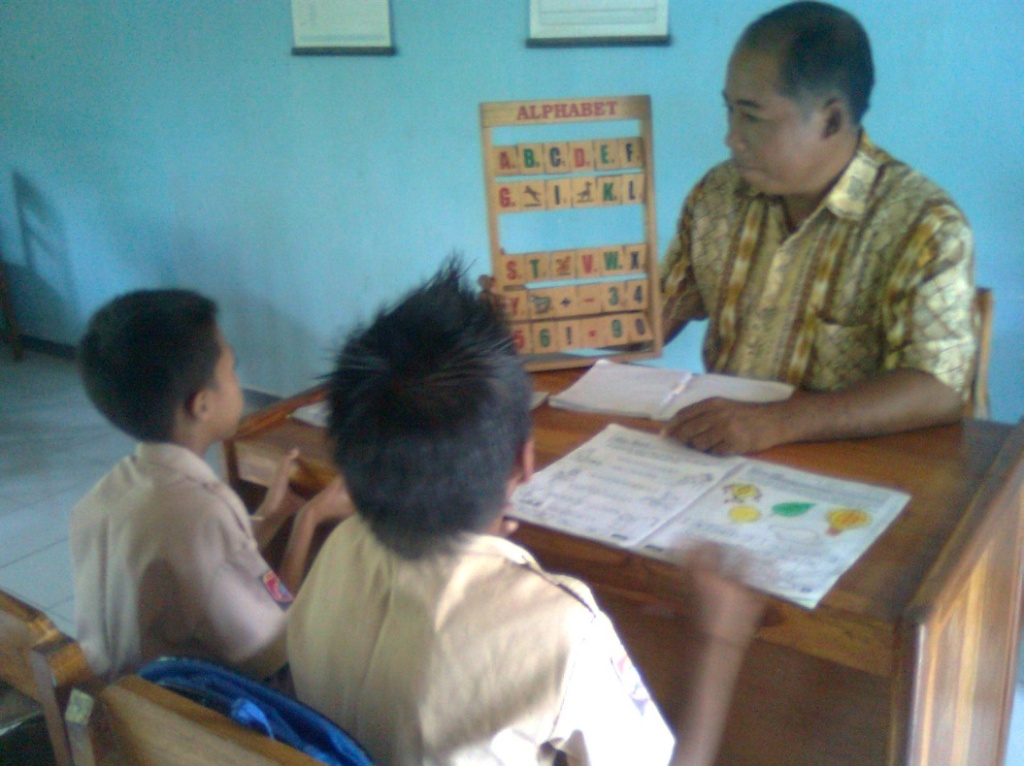 Photo 4: Peneliti memperkenalkan permainan puzzle pada murid. 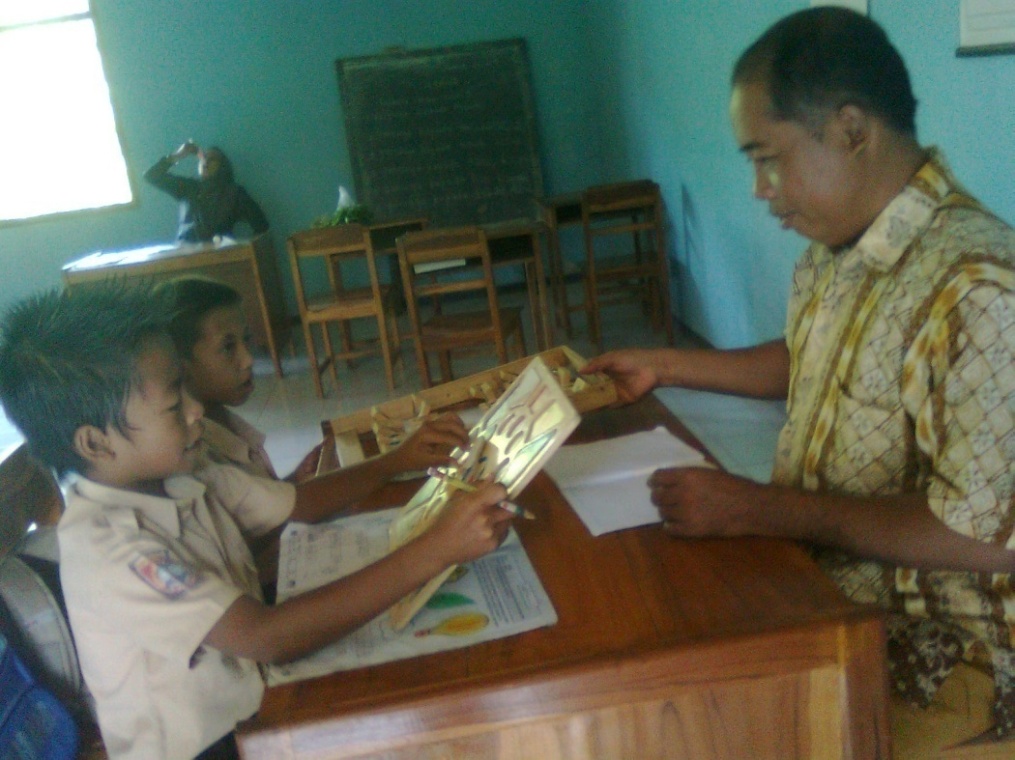 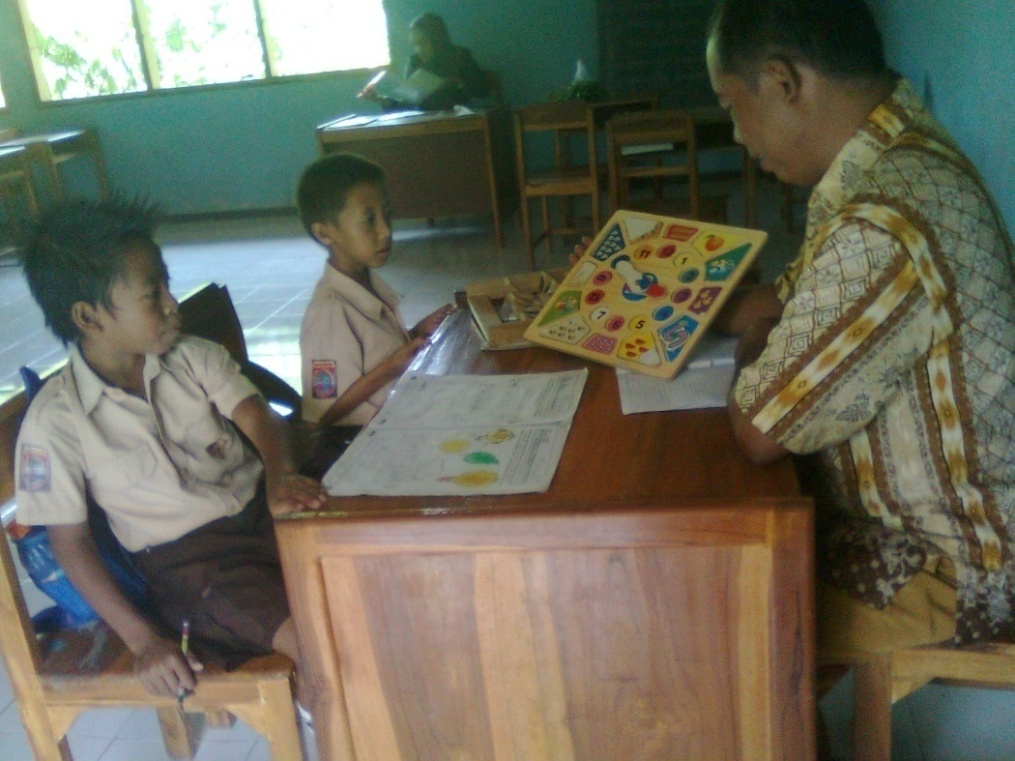 Photo 5: Peneliti memberikan permainan puzzle pada murid ZFPhoto 6: Peneliti memberikan permainan puzzle pada murid AR